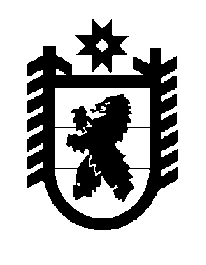 Российская Федерация Республика Карелия    ПРАВИТЕЛЬСТВО РЕСПУБЛИКИ КАРЕЛИЯРАСПОРЯЖЕНИЕот  6 апреля 2015 года № 210р-Пг. Петрозаводск Утвердить прилагаемый состав Комиссии по рассмотрению вопросов реализации органами исполнительной власти Республики Карелия мер по оптимизации расходов бюджета Республики Карелия, в том числе на оказание услуг государственными учреждениями Республики Карелия, образованной постановлением Правительства Республики Карелия от       2 апреля 2015 года № 104-П «Об утверждении Положения  о Комиссии по рассмотрению вопросов реализации органами исполнительной власти Республики Карелия мер по оптимизации расходов бюджета Республики Карелия, в том числе на оказание услуг государственными учреждениями Республики Карелия».            ГлаваРеспублики  Карелия                                                             А.П. ХудилайненСоставКомиссии по рассмотрению вопросов реализации органами исполнительной власти Республики Карелия мер по оптимизации расходов бюджета Республики Карелия, в том числе на оказание услуг государственными учреждениями Республики КарелияУтвержден распоряжением Правительства Республики Карелия от 6 апреля 2015 года № 210р-ПХудилайнен А.П.-Глава Республики Карелия, председатель Комиссии Громов О.Ю.-первый заместитель Главы Республики Карелия по экономической политике, заместитель председателя Комиссии          Члены Комиссии:          Члены Комиссии:          Члены Комиссии:Алексеева С.В.-заместитель Министра финансов Республики Карелия, ответственный секретарь Комиссии Баев В.Г.-заместитель Главы Республики Карелия по региональной политикеДанилова М.В.-Министр юстиции Республики Карелия Косарев Д.Б.-Председатель Государственного комитета Республики Карелия по управлению государст-венным имуществом и организации закупокЛебедева М.Е.-заместитель Министра финансов Республики Карелия Максимов А.А.-исполняющий обязанности Министра финансов Республики Карелия Моисеев А.А.-заместитель Главы Республики Карелия – Руководитель Администрации Главы Республики Карелия Мудель В.И.-Председатель Государственного комитета Республики Карелия по взаимодействию с органами местного самоуправленияТельнов О.В.-заместитель Главы Республики Карелия по развитию инфраструктурыУлич В.В.-заместитель Главы Республики Карелия по социальным вопросамЧмиль В.Я.-заместитель Главы Республики Карелия – Министр экономического развития Республики Карелия Шабанов Ю.А.-заместитель Главы Республики Карелия по взаимодействию с Законодательным Собранием Республики Карелия  